Publicado en  el 02/03/2017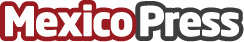 Ha habido un tercer hackeo de YahooLa empresa lo ha reconocido y hay 32 millones de cuentas comprometidasDatos de contacto:Nota de prensa publicada en: https://www.mexicopress.com.mx/ha-habido-un-tercer-hackeo-de-yahoo Categorías: Internacional Comunicación E-Commerce Ciberseguridad http://www.mexicopress.com.mx